O Instituto Politécnico de Leiria (IPLeiria) faz saber que se aceitam candidaturas ao ciclo de estudos conducente à Pós-graduação em Wine Business nas condições a seguir especificadas:1. Numerus clausus: Mínimo 15 e máximo 20 vagas.2. CandidaturaA candidatura é submetida na página eletrónica do IPLeiria, http://www.candidaturas.ipleiria.pt/, e só se considera válida após o upload da documentação constante do ponto 2.1. e o pagamento da taxa de candidatura.2.1. Documentos a apresentar: a) Requerimento de candidatura; b) Cópia de certificado de habilitações comprovativo da titularidade do grau detido, exceto quando o grau tenha sido obtido no IPLeiria; c) Fotocópia de documento de identificação: bilhete de identidade ou passaporte, acompanhados do número de identificação fiscal ou cartão do cidadão; d) Um exemplar do curriculum vitae.3. Condições de acesso e ingresso Podem candidatar-se:a) Titulares de grau académico superior ou equivalente legal nas áreas da biologia, química, engenharias, economia, gestão, turismo, marketing e áreas afins;b) Titulares de grau académico superior estrangeiro conferido na sequência de um 1.º ciclo de estudos organizado de acordo com os princípios do Processo de Bolonha por um Estado aderente a este Processo nas áreas da biologia, química, engenharias, economia, gestão, turismo, marketing e áreas afins;c) Titulares de um grau académico superior estrangeiro que seja reconhecido como atestando a capacidade para realização do curso não conferente de grau pelo conselho técnico – científico nas áreas da biologia, química, engenharias, economia, gestão, turismo, marketing e áreas afins;d) Detentores de um currículo escolar, científico ou profissional que seja reconhecido como atestando capacidade para realização do curso não conferente de grau pelo conselho técnico - científico.4. Critérios de seriação:Afinidade e relevância cientifica e/ou profissional com o ciclo de estudos definida numa escala de 0-100.5. Calendário6. Início do curso: Dezembro de 2019.    Dias de funcionamento: Quintas e/ou sextas -feiras no período pós-laboral e sábados no período da manhã.7. Língua utilizada na ministração do ensino: Português.9. Informação detalhada sobre objetivos, plano de estudos, condições de acesso e ingresso, critérios de seleção e seriação e condições de funcionamento podem ser consultadas na página do curso em www.ipleiria.pt e através do Regulamento Académico dos Cursos de Pós -Graduação não Conferentes de Grau Académico do Instituto Politécnico de Leiria, Despacho n.º 9705/2015.Instituto Politécnico de Leiria, 26 de setembro de 2019O Presidente, Rui Pedrosa 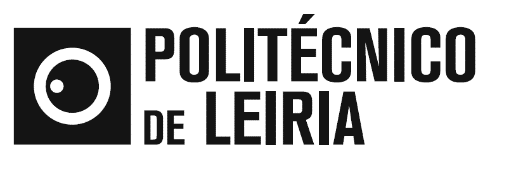 EDITALCiclo de Estudos Conducente à Pós Graduação em Wine Business2019/20201.ª Fase2.ª FasePeríodo de CandidaturasDe 1 a 31 de outubroDe 26 a 29 de novembroPeríodo de seriaçãoDe 4 a 8 denovembroDe 2 a 4 de dezembroPublicação de resultados12 denovembro6 de dezembroPeríodo dereclamaçõesDe 13 a 15novembroDe 9 a 11 de dezembro